Решение неполных квадратных уравнений               а≠0  b=0, c≠0                                     а≠0, b≠0, с=0                             а≠0, с=0, b=0                 ax2 + c= 0                                         ax2 + bx = 0                                  ax2 = 0 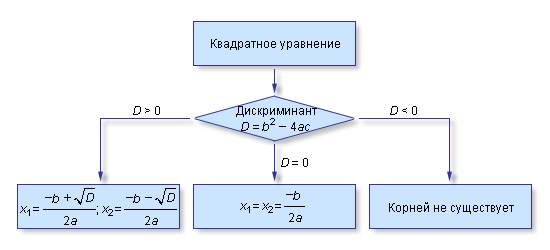 